PONDĚLÍ 26. 4. 2021 - 10:00 hBudova Magistrátu města Olomouce – velký zasedací sál,Hynaisova 10, OlomoucPROGRAM:                                          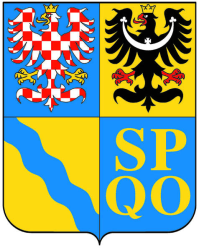 4. VEŘEJNÉ ZASEDÁNÍ ZASTUPITELSTVA OLOMOUCKÉHO KRAJE1.Zahájení, volba ověřovatelů zápisu, schválení programu zasedáníROK - Suchánek (Niče)2.Kontrola plnění usnesení Zastupitelstva Olomouckého krajeROK - Suchánek (Niče)3.Zpráva o činnosti Rady Olomouckého kraje za uplynulé obdobíROK - Suchánek (Niče)4.Zápisy ze zasedání výborů Zastupitelstva Olomouckého krajepředsedové výborů (Niče)4.1.Zápisy ze zasedání výborů Zastupitelstva Olomouckého kraje – DODATEK - materiál bude předložen dodatečněpředsedové výborů (Niče)5.Volba přísedících Krajského soudu v Ostravě, pobočky v Olomouci a vzdání se funkce přísedící Krajského soudu v Ostravě, pobočky v Olomouci ROK - Suchánek (Niče)6.Program na podporu JSDH 2021 – vyhodnocení dotačního titulu č. 14_02_01 - materiál bude předložen dodatečněROK - Suchánek (Niče)7.Program na podporu JSDH 2021 – vyhodnocení dotačního titulu č. 14_02_02ROK - Suchánek (Niče)8.1.Rozpočet Olomouckého kraje 2021 – rozpočtové změnyROK - Suchánek (Fidrová)8.1.1.Rozpočet Olomouckého kraje 2021 – rozpočtové změny – DODATEK - materiál bude předložen dodatečněROK - Suchánek (Fidrová)8.2.Rozpočet Olomouckého kraje 2021 – splátka revolvingového úvěru Komerční banky, a.s.ROK - Suchánek (Fidrová)8.3.Rozpočet Olomouckého kraje 2021 – splátka úvěru na financování oprav, investic a projektůROK - Suchánek (Fidrová)9.1.Žádosti o poskytnutí individuálních dotací v odboru kancelář hejtmana – televizní vysíláníROK - Suchánek (Niče)9.2.Žádost o poskytnutí individuální dotace v oblasti krizového řízeníROK - Suchánek (Niče)9.3.Žádosti o poskytnutí individuálních dotací v oblasti cestovního ruchu a vnějších vztahůROK - Sokolová (Niče)9.4.Žádosti o poskytnutí individuální dotace v oblasti dopravyROK - Zácha (Růžička)9.5.Žádosti o poskytnutí individuální dotace v oblasti strategického rozvojeROK - Šafařík (Dosoudil)9.6.Žádosti o poskytnutí individuální dotace v oblasti školstvíROK - Jakubec (Gajdůšek)9.7.Žádost o poskytnutí individuální dotace v oblasti sociálníROK - Slavotínek (Sonntagová)9.7.1.Žádost o poskytnutí individuální dotace v oblasti sociální – DODATEK - materiál bude předložen dodatečněROK - Slavotínek (Sonntagová)9.8.Žádosti o poskytnutí individuálních dotací v oblasti životního prostředí a zemědělstvíROK - Šmída (Veselský)9.9.Žádosti o poskytnutí individuálních dotací v oblasti kulturyROK - Žůrek (Vojtek)9.10.Žádost o poskytnutí individuální dotace v oblasti sportu – Kanoistika Přerov, z.s.ROK - Zácha (Vojtek)10.1.Majetkoprávní záležitosti – odprodej nemovitého majetkuROK - Suchánek (Kamasová)10.2.Majetkoprávní záležitosti – odkoupení nemovitého majetkuROK - Suchánek (Kamasová)10.2.1.Majetkoprávní záležitosti – odkoupení nemovitého majetku – DODATEK - materiál bude předložen dodatečněROK - Suchánek (Kamasová)10.3.Majetkoprávní záležitosti – bezúplatné převody nemovitého majetkuROK - Suchánek (Kamasová)10.3.1.Majetkoprávní záležitosti – bezúplatné převody nemovitého majetku – DODATEK - materiál bude předložen dodatečněROK - Suchánek (Kamasová)10.4.Majetkoprávní záležitosti – bezúplatná nabytí nemovitého majetkuROK - Suchánek (Kamasová)10.4.1.Majetkoprávní záležitosti – bezúplatná nabytí nemovitého majetku – DODATEK - materiál bude předložen dodatečněROK - Suchánek (Kamasová)10.5.Majetkoprávní záležitosti – vzájemné bezúplatné převody nemovitého majetku ROK - Suchánek (Kamasová)11.Dotační program Podpora výstavby a oprav cyklostezek 2021 – vyhodnoceníROK - Zácha (Růžička)12.Dotační program Podpora opatření pro zvýšení bezpečnosti provozu a budování přechodu pro chodce 2021 – vyhodnoceníROK - Zácha (Růžička)13.Dotační program Podpora výstavby, obnovy a vybavení dětských dopravních hřišť 2021 – vyhodnoceníROK - Zácha (Růžička)14.Dotační program 07_06_Program na podporu investičních akcí v oblasti sportu – technické a sportovní vybavení sportovních a tělovýchovných zařízení v Olomouckém kraji v roce 2021 – vyhlášeníROK - Zácha (Vojtek)15.Dotační program 07_02_Program na podporu sportu v Olomouckém kraji v roce 2021 – dotační titul 07_02_01 Podpora sportovních akcí – vyhodnoceníROK - Zácha (Vojtek)16.Dotační program 07_08_Program na podporu výstavby a rekonstrukcí sportovních zařízení kofinancovaných z Národní sportovní agentury v roce 2021 – vyhodnocení - materiál bude předložen dodatečněROK - Zácha (Vojtek)17.Dotační program 08_01_Program památkové péče v Olomouckém kraji v roce 2021 – vyhodnocení - materiál bude předložen dodatečněROK - Žůrek (Vojtek)18.Program na podporu vzdělávání na vysokých školách v Olomouckém kraji v roce 2021 – vyhodnoceníROK - Jakubec (Gajdůšek)19.Dodatky ke smlouvám o partnerství mezi Olomouckým krajem a partnery projektu „Obědy do škol v Olomouckém kraji II“ROK - Jakubec (Gajdůšek)20.Koncepce vzdělávání k udržitelnému rozvoji Olomouckého kraje 2021–2024ROK - Jakubec (Gajdůšek)21.Dodatky zřizovacích listin školských příspěvkových organizacíROK - Jakubec (Gajdůšek)22.Rozpis rozpočtu škol a školských zařízení v působnosti Olomouckého kraje na rok 2021ROK - Jakubec (Gajdůšek)23.Dotační program Olomouckého kraje 11_03_Program pro vzdělávání ve zdravotnictví v roce 2021 – vyhlášeníROK - Horák (Kolář)24.Dotační program pro sociální oblast 2021 – vyhodnocení dotačních titulů č. 1–4ROK - Slavotínek (Sonntagová)25.Dodatek ke smlouvě o poskytnutí dotace v oblasti sociálníROK - Slavotínek (Sonntagová)26.Cena hejtmana za práci ve prospěch osob se zdravotním postižením za rok 2020ROK - Slavotínek (Sonntagová)27.Dodatky zřizovacích listin příspěvkových organizací v oblasti sociálníROK - Slavotínek (Sonntagová)28.Projekty spolufinancované z evropských a národních fondů ke schválení financováníROK - Dvořáková Kocourková (Dosoudil)29.Implementace Strategie rozvoje územního obvodu Olomouckého krajeROK - Šafařík (Dosoudil)30.Program obnovy venkova Olomouckého kraje 2021 – vyhodnocení - materiál bude předložen dodatečněROK - Šafařík (Dosoudil)31.Program na podporu místních produktů 2021 – vyhodnocení ROK - Šafařík (Dosoudil)32.Program na podporu cestovního ruchu a zahraničních vztahů – vyhodnoceníROK - Sokolová (Niče)33.Poskytnutí finančního daru z rozpočtu Olomouckého kraje Střední Morava – Sdružení cestovního ruchu a Jeseníky – Sdružení cestovního ruchuROK - Sokolová (Niče)34.Dodatek č. 1 k veřejnoprávní smlouvě o poskytnutí návratné finanční výpomoci mezi Olomouckým krajem a Jeseníky – Sdružení cestovního ruchuROK - Sokolová (Niče)35.Dotační program 14_01_Dotace na činnost a akce spolků hasičů a pobočných spolků hasičů Olomouckého kraje 2021 – dotační titul 14_01_2 – vyhodnocení  - materiál bude předložen dodatečněROK - Suchánek (Niče)36.Poskytnutí věcného daru z rozpočtu Olomouckého kraje České republice – Hasičskému záchrannému sboru Olomouckého kraje - materiál bude předložen dodatečněROK - Suchánek (Niče)37.Majetkové záležitosti příspěvkových organizací Olomouckého kraje - materiál bude předložen dodatečněROK - Suchánek (Kubová Březinová)38.Smlouva o poskytnutí finančních prostředků z rozpočtu Státního fondu dopravní infrastruktury na rok 2021 - materiál bude předložen dodatečněROK - Zácha (Růžička)39.Dodatek ke smlouvě o poskytnutí dotace s městem Plumlov na akci „Cyklostezka Plumlov“ - materiál bude předložen dodatečněROK - Zácha (Růžička)40.Dodatek č. 1 k veřejnoprávní smlouvě o poskytnutí dotace mezi Olomouckým krajem a 1. SK Prostějov, fotbalový klub a.s. - materiál bude předložen dodatečněROK - Zácha (Vojtek)41.Dodatek č. 1 k veřejnoprávní smlouvě o poskytnutí dotace mezi Olomouckým krajem a BK OLOMOUCKO, z.s. - materiál bude předložen dodatečněROK - Zácha (Vojtek)42.Dotační program 06_01_Program podpory kultury v Olomouckém kraji v roce 2021 – vyhodnocení 1. kola - materiál bude předložen dodatečněROK - Žůrek (Vojtek)43.Dotační program 06_02_ Program na podporu stálých profesionálních souborů v Olomouckém kraji v roce 2021 – vyhodnocení - materiál bude předložen dodatečněROK - Žůrek (Vojtek)44.Dotační program 06_03_Program na podporu pořízení drobného majetku v oblasti kultury v Olomouckém kraji v roce 2021 – vyhlášení - materiál bude předložen dodatečněROK - Žůrek (Vojtek)45.Nominace zástupců Olomouckého kraje do orgánů společnosti Servisní společnost odpady Olomouckého kraje, a.s. - materiál bude předložen dodatečněROK - Šmída (Veselský)46.Smlouva o převodu akcií společnosti Servisní společnost odpady Olomouckého kraje, a.s., na budoucího akcionáře Město Loštice - materiál bude předložen dodatečněROK - Šmída (Veselský)47.Pověření poskytovatelů zdravotních služeb poskytováním služeb obecného hospodářského zájmu - materiál bude předložen dodatečněROK - Horák (Kolář)48.Pověření zdravotnických organizací službou obecného hospodářského zájmu - materiál bude předložen dodatečněROK - Horák (Kolář)49.Různé50.Závěr